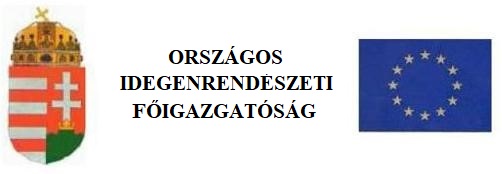 Regisztrációs igazolás / tartózkodási kártya / állandó tartózkodási kártya okmány pótlása iránti kérelem A hatóság tölti ki!Kérelmet átvevő hatóság (kód és név):Gépi ügyszám: ׀_׀_׀_׀_׀_׀_׀_׀_׀_׀_׀Gépi ügyszám: ׀_׀_׀_׀_׀_׀_׀_׀_׀_׀_׀Gépi ügyszám: ׀_׀_׀_׀_׀_׀_׀_׀_׀_׀_׀Gépi ügyszám: ׀_׀_׀_׀_׀_׀_׀_׀_׀_׀_׀Gépi ügyszám: ׀_׀_׀_׀_׀_׀_׀_׀_׀_׀_׀Gépi ügyszám: ׀_׀_׀_׀_׀_׀_׀_׀_׀_׀_׀ Kérelem átvételének dátuma:Arcfénykép			______ év  ____ hónap  ____ napA kérelem jogalapja: regisztrációs igazolás okmány pótlása tartózkodási kártya pótlása állandó tartózkodási kártya pótlása	 [A kérelmező (törvényes képviselő) saját kezű aláírás mintája.] [A kérelmező (törvényes képviselő) saját kezű aláírás mintája.] [A kérelmező (törvényes képviselő) saját kezű aláírás mintája.]Kérjük olvashatóan, nyomtatott, latin betűkkel kitölteni!Az aláírásnak teljes terjedelmével a keretvonalon belülre kell esni!Az aláírásnak teljes terjedelmével a keretvonalon belülre kell esni!Az aláírásnak teljes terjedelmével a keretvonalon belülre kell esni!Az okmány átvételének helye: A kérelmező az okmány postai úton történő megküldését kéri. A kérelmező az okmányt a kiállító hatóságnál veszi át.Telefonszám:                               E-mail cím:      Az okmány átvételének helye: A kérelmező az okmány postai úton történő megküldését kéri. A kérelmező az okmányt a kiállító hatóságnál veszi át.Telefonszám:                               E-mail cím:      Az okmány átvételének helye: A kérelmező az okmány postai úton történő megküldését kéri. A kérelmező az okmányt a kiállító hatóságnál veszi át.Telefonszám:                               E-mail cím:      Az okmány átvételének helye: A kérelmező az okmány postai úton történő megküldését kéri. A kérelmező az okmányt a kiállító hatóságnál veszi át.Telefonszám:                               E-mail cím:      Az okmány átvételének helye: A kérelmező az okmány postai úton történő megküldését kéri. A kérelmező az okmányt a kiállító hatóságnál veszi át.Telefonszám:                               E-mail cím:      Az okmány átvételének helye: A kérelmező az okmány postai úton történő megküldését kéri. A kérelmező az okmányt a kiállító hatóságnál veszi át.Telefonszám:                               E-mail cím:       A kérelmező adatai A kérelmező adatai A kérelmező adatai A kérelmező adatai A kérelmező adatai A kérelmező adatai 1. Családi neve:  1. Családi neve:  2. Utóneve(i): 2. Utóneve(i): 3. Születési helye és ideje:       3. Születési helye és ideje:             év       hónap       nap       év       hónap       nap       év       hónap       nap       év       hónap       nap 4. Családi állapota:  nőtlen/hajadon     házaselvált                     özvegy 4. Családi állapota:  nőtlen/hajadon     házaselvált                     özvegy 5. Útlevelének/külföldi hatóság által kiállított személyazonosító igazolványának száma és érvényessége:             év       hónap       nap 5. Útlevelének/külföldi hatóság által kiállított személyazonosító igazolványának száma és érvényessége:             év       hónap       nap 5. Útlevelének/külföldi hatóság által kiállított személyazonosító igazolványának száma és érvényessége:             év       hónap       nap 5. Útlevelének/külföldi hatóság által kiállított személyazonosító igazolványának száma és érvényessége:             év       hónap       nap 5. Útlevelének/külföldi hatóság által kiállított személyazonosító igazolványának száma és érvényessége:             év       hónap       nap 5. Útlevelének/külföldi hatóság által kiállított személyazonosító igazolványának száma és érvényessége:             év       hónap       nap 6. A pótolandó tartózkodásra jogosító engedély okmány száma és érvényessége:             év       hónap       nap 6. A pótolandó tartózkodásra jogosító engedély okmány száma és érvényessége:             év       hónap       nap 6. A pótolandó tartózkodásra jogosító engedély okmány száma és érvényessége:             év       hónap       nap 6. A pótolandó tartózkodásra jogosító engedély okmány száma és érvényessége:             év       hónap       nap 6. A pótolandó tartózkodásra jogosító engedély okmány száma és érvényessége:             év       hónap       nap 6. A pótolandó tartózkodásra jogosító engedély okmány száma és érvényessége:             év       hónap       nap 7. Lakóhelye: 7. Lakóhelye: 7. Lakóhelye: 7. Lakóhelye: Irányítószám:       Irányítószám:       Irányítószám:       Irányítószám:        Helyrajzi szám:        Helyrajzi szám:       Település:       Település:       Település:       Település:       Kerület:       Kerület:       Közterület neve:       Közterület neve:       Közterület neve:       Közterület neve:       Közterület jellege (út, utca, tér stb.):        Közterület jellege (út, utca, tér stb.):        Közterület jellege (út, utca, tér stb.):        Közterület jellege (út, utca, tér stb.):        Közterület jellege (út, utca, tér stb.):        Közterület jellege (út, utca, tér stb.):        Házszám:       Házszám:       Házszám:       Házszám:       Épület:       Lépcsőház:       Lépcsőház:       Emelet:       Emelet:       Ajtó:       8. Bejelentem, hogy a tartózkodásra jogosító engedély okmányom  8. Bejelentem, hogy a tartózkodásra jogosító engedély okmányom  elveszett.  elveszett.  eltulajdonították. eltulajdonították. megsemmisült. megsemmisült. megrongálódott. megrongálódott.9. Rendelkezik más Európai Uniós tagországban tartózkodási vagy letelepedési engedéllyel?igennemHa igen,mely tagállamban:       milyen engedéllyel rendelkezik:       okmány száma és érvényessége:                                          év       hónap       nap		9. Rendelkezik más Európai Uniós tagországban tartózkodási vagy letelepedési engedéllyel?igennemHa igen,mely tagállamban:       milyen engedéllyel rendelkezik:       okmány száma és érvényessége:                                          év       hónap       nap		 Az esemény részletes leírása Az esemény részletes leírása Kelt: ................................................. Kelt: ................................................. ............................................................... ............................................................... (a kérelmező aláírása) (a kérelmező aláírása)Elektronikus fizetési eszközzel vagy banki befizetés útján történő fizetés tranzakciós száma:      Elektronikus fizetési eszközzel vagy banki befizetés útján történő fizetés tranzakciós száma:      TÁJÉKOZTATÓ A kérelemhez mellékelni kell:1 db arcfényképet,a megrongálódott tartózkodásra jogosító engedély okmányt,egyéb dokumentum (pl. feljelentési jegyzőkönyv, hatósági igazolás stb.)Az eljárásért a külön jogszabályban meghatározott mértékű igazgatási szolgáltatási díjat kell fizetni.Ha az elveszettnek hitt okmányt az új okmány kiadása előtt megtalálják, azt a jogosultjának az illetékes regionális igazgatóság visszaadja. Amennyiben az ügyfél megtalálja elveszettnek hitt okmányát az új okmánya átvételét követően, kérjük visszajuttatni az illetékes regionális igazgatóság részéreA hatóság tölti ki!Az okmány pótlását engedélyezem.Kelt:………………………………………..     PH              …………………………………………                                                                                                                            (aláírás)A __________________________ számú megrongálódott tartózkodásra jogosító engedélyt bevontam, és a leadott okmányt átvettem.Kelt: .......................................... P. H. ......................................................................... (az ügyintéző aláírása)A __________________________ számú tartózkodásra jogosító engedélyt átadtam.Kelt: ..........................................	.........................................................................	………………………………………	(a kérelmező aláírása)	(átadó ügyintéző aláírás, pecsét)